Предмет6А6Б6ВФинансовая грамотностьФинансовая грамотность: написать мини сочинение "Как появляются расходы семьи"Финансовая грамотность: написать мини сочинение "Как появляются расходы семьи"Финансовая грамотность: написать мини сочинение "Как появляются расходы семьи"Историяпараграф 20, вопросы с 1 - 5 на стр. 178 (желтая рамочка) письменнопараграф 20, вопросы с 1 - 5 на стр. 178 (желтая рамочка) письменноРусский языкучи. руПараграф 54, карточки (вайбер)Параграф 54, карточки (вайбер)Английский язык (Русакова)переписать правило "САN", выучить, стр. 26 упр. 2 (учить слова)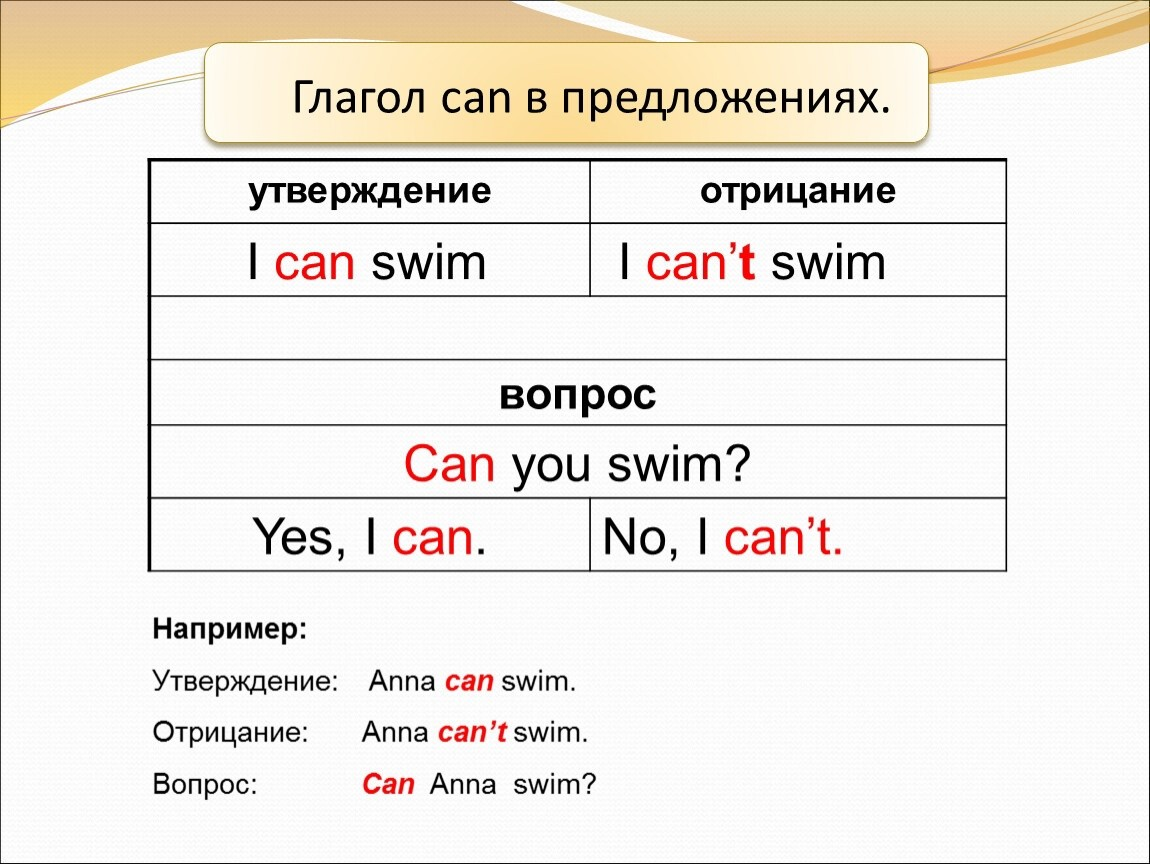 Литературанаписать эссе "Мое мнение о полковнике" (Л.Н. Толстой "После бала")Математика§2,3, Учи.ру§2,3, Учи.ру§2,3, Учи.ру